Havryliuk SerhiiGeneral details:Certificates:Experience:Position applied for: Ordinary SeamanAdditional position applied for: WelderDate of birth: 01.11.1992 (age: 25)Citizenship: UkraineResidence permit in Ukraine: YesCountry of residence: UkraineCity of residence: KhersonPermanent address: Chernomorskai 18, Apartment 52Contact Tel. No: +38 (050) 251-00-72E-Mail: Punkrock66@yandex.uaSkype: HARLEY-DAVIDSON113U.S. visa: NoE.U. visa: NoUkrainian biometric international passport: YesDate available from: 23.11.2017English knowledge: GoodMinimum salary: 500 $ per month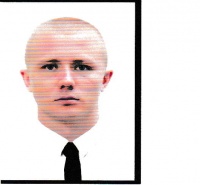 DocumentNumberPlace of issueDate of expiryCivil passportMR454768Bereslavskii PC UDMS Ukraine in Kherson region00.00.0000Seamanâs passportAB591630PORT KHERSON05.09.2021Tourist passportFF133296651527.10.2016TypeNumberPlace of issueDate of expirySHIPS WELDER001666/16KHUKRAINE ADMIRAL USHAKOV MARITIME INSTITUTE09.09.2018ADVANCED FIRE FIGHTING12980/16KHUKRAINE ODESSA MARITIME TRAINING CENTRE KHERSON BRANCH05.08.2021PROFICIENCY IN SURVIVAL CRAFT AND RESCUE BOATS OTHER THAN FAST RESCUE BOATS19752/16KHUKRAINE ODESSA MARITIME TRAINING CENTRE KHERSON BRANCH21.04.2021SAFETY FAMILIARIZATION, BASIC TRAINING AND INSTRUCTION FOR ALL SEAFARERS25022/16KHUKRAINE ODESSA MARITIME TRAINING CENTRE KHERSON BRANCH20.04.2021PositionFrom / ToVessel nameVessel typeDWTMEBHPFlagShipownerCrewingOrdinary Seaman23.03.2017-23.09.2017OLTENITSAGeneral Cargo5210-UkraineUkrrichflotUkrrichflotOrdinary Seaman23.05.2016-23.07.2016ASTRAKHANCrane vessel857.8-UKRAINEKSP "PALLADA"-